ПЕРВОЕ ВЫСШЕЕ ТЕХНИЧЕСКОЕ УЧЕБНОЕ ЗАВЕДЕНИЕ РОССИИ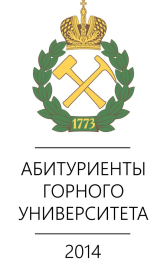 МИНИСТЕРСТВО НАУКИ И ВЫСШЕГО ОБРАЗОВАНИЯ РОССИЙСКОЙ ФЕДЕРАЦИИфедеральное государственное бюджетное образовательное учреждение высшего образования«САНКТ-ПЕТЕРБУРГСКИЙ ГОРНЫЙ УНИВЕРСИТЕТ ИМПЕРАТРИЦЫ ЕКАТЕРИНЫ II»ВЫПИСКА из протоколазаседания кафедры электроэнергетики и электромеханикиПрисутствовали: заведующий кафедрой доцент Бабурин С.В. – (председатель), профессор Козярук А.Е., профессор Абрамович Б.Н., инженер I категории Коллина Т.А. (секретарь), …Всего присутствовало: 15 человек. Повестка дня: Рассмотрение кандидатур на представление к присвоению ученого звания доцента по научной специальности.СЛУШАЛИ:Сообщение заведующего кафедрой доцента Бабурина С.В. о представлении Коптевой Александры Владимировны к присвоению ученого звания доцента по научной специальности 2.4.2. Электротехнические комплексы и системы.ОТМЕТИЛИ:Коптева Александра Владимировна назначена приказом от … № … на должность …Ведет педагогическую работу по научной специальности 2.4.2. Электротехнические комплексы и системы.Основные сведения о соискателе ученого званияКоптева Александра Владимировна, 0000 года рождения, гражданин Российской Федерации.В 2010 году окончила государственное образовательное учреждение высшего профессионального образования «Санкт-Петербургский государственный горный институт имени Г.В. Плеханова (технический университет)», диплом № …Ученая степень кандидата технических наук присуждена решением диссертационного совета при Национальном минерально-сырьевом университете «Горный» от …Стаж научной и педагогической деятельности Коптевой Александры Владимировны составляет 6 лет 5 месяцев, в том числе стаж педагогической работы в образовательных организациях высшего образования – 6 лет 5 месяцев, из них – 6 лет 5 месяцев по научной специальности 2.4.2. Электротехнические комплексы и системы.Коптева Александра Владимировна читает лекционные курсы: «Электрические машины и электропривод машин», «Инструментальные средства компьютерного конструирования и проектирования электроприводов», «История науки и техники (Электроэнергетика)», «История развития электроэнергетики и электромеханики», «Электротехническое и конструкционное материаловедение».Ведет практические занятия по курсам (дисциплинам): «Инструментальные средства компьютерного конструирования и проектирования электроприводов», «История науки и техники (Электроэнергетика)», «История развития электроэнергетики и электромеханики», «Электротехническое и конструкционное материаловедение», «Электротехника и электроника. Часть 2», «Электроника», а также руководит курсовым и дипломным проектированием студентов.Коптева Александра Владимировна в период 2016-2019 гг. являлась заместителем декана электромеханического факультета по научно-исследовательской работе студентов, в период 2019-2020 гг. – заместителем декана по научно-исследовательской работе электромеханического факультета, с 2020 г. по н.в. в связи с реорганизацией электромеханического факультета является заместителем декана по научно-исследовательской работе энергетического факультета.Учебные издания, научные трудыИмеет 33 публикации, из них 7 учебных изданий и 26 научных трудов, включая свидетельства о государственной регистрации программ для ЭВМ, используемые в образовательном процессе, в том числе:а) учебные издания:1. Минакова, Т.Е. Релейная защита и автоматика в электротехнических системах. Учебное пособие / Т.Е. Минакова, А.А. Бельский, А.В. Коптева // СПб: Лема, 2020. – 127 с. – ISBN 978-5-00105-517-4. 127/31 c. Соискателем выполнены разделы: «Дистанционные и дифференциальные защиты», «Защита трансформаторов и электродвигателей».2. …б) научные труды:1. Войтюк, И.Н. Электротехнический комплекс для обеспечения энергоэффективности работы электропривода ленточного конвейера / И.Н. Войтюк, А.В. Коптева, А.В. Кривенко// Известия тульского государственного университета. Технические науки. – 2019. – №10. – С. 562-569. 8/3 с. (№ 1056 Перечня, редакция 04.03.2020). Соискателем выполнено моделирование системы управления привода ленточного конвейера в среде Matlab на основе информации от бесконтактного измерителя массового расхода груза. 2. …За последние 3 года соискатель опубликовал по научной специальности, указанной в аттестационном деле, 17 научных трудов в рецензируемых научных изданиях (из них в изданиях из Перечня ВАК РФ – 5, в изданиях, входящих в МБДиСЦ Scopus – 12), 4 свидетельства о государственной регистрации программы для ЭВМ и 5 учебных изданий.Список опубликованных учебных изданий и научных трудов прилагается.Иные достижения соискателя ученого званияКоптева А.В. ежегодно участвует во всероссийских и международных конференциях в качестве докладчика, а также принимает активное участие в …
В 2019 г. одержала победу в конкурсе грантов ...ПОСТАНОВИЛИ:Принять решение о представлении Коптевой Александры Владимировны к присвоению ученого звания доцента по научной специальности 2.4.2. Электротехнические комплексы и системы.Результаты голосования: «за» - 15 человек, «против» - нет, «воздержался» - нет.Заведующий кафедройэлектроэнергетики и электромеханики,доцент 							Бабурин		С.В. БабуринСекретарь							Коллина		Т.А. Коллина11.03.2024Санкт-Петербург№11